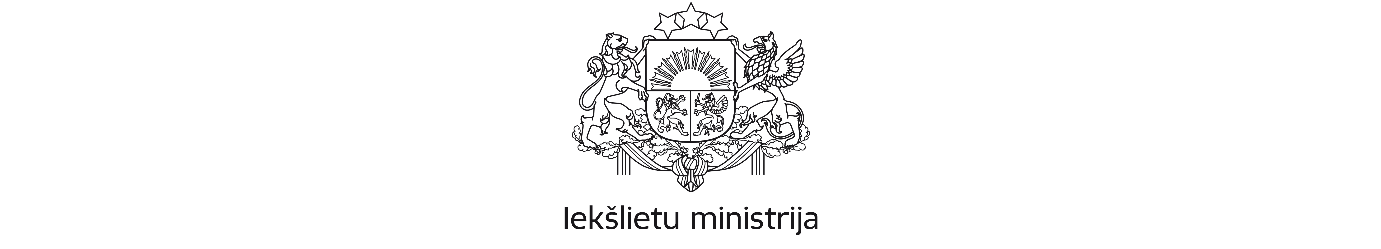 Čiekurkalna 1. līnija 1 k-2, Rīga, LV-1026; tālr. 67219263; e-pasts: pasts@iem.gov.lv; www.iem.gov.lvRīgāPar Ministru kabineta noteikumuprojektu “Grozījumi Ministrukabineta 2014.gada 11.martanoteikumos Nr.134 “Noteikumi parvienoto veselības nozares elektroniskoinformācijas sistēmu”” (VSS-799)	Iekšlietu ministrija ir izskatījusi Veselības ministrijas izstrādāto Ministru kabineta noteikumu projektu “Grozījumi Ministru kabineta 2014.gada 11.marta noteikumos Nr.134 “Noteikumi par vienoto veselības nozares elektronisko informācijas sistēmu”” (turpmāk – projekts) un atbalsta tā tālāko virzību, vienlaikus izsakot šādus iebildumus:	1. projekta 1.10.apakšpunktā ietvertajā Ministru kabineta 2014.gada 11.marta noteikumu Nr.134 “Noteikumi par vienoto veselības nozares elektronisko informācijas sistēmu” 13.3 punktā ir paredzēts datu apjoms par pacientu, kas pārrobežu apmaiņas ar datiem laikā tiek nodots ārvalsts ārstniecības personai, farmaceitam vai farmaceita asistentam.	Eiropas Parlamenta un Padomes 2016.gada 27.aprīļa regulas (ES) 2016/679 par fizisku personu aizsardzību attiecībā uz personas datu apstrādi un šādu datu brīvu apriti un ar ko atceļ direktīvu 95/46/EK (Vispārīgā datu aizsardzības regula) (turpmāk – Datu regula) 5.panta 1.punkta a) apakšpunktā ir noteikts datu apstrādes likumības un godprātības princips, t.i. jebkurai personas datu apstrādei ir jābūt tiesiskam pamatam. Godprātības princips būtībā ietver arī visus pārējos principus (likumīgumu, pārredzamību, nolūka ierobežojumu, datu minimizēšanu, precizitāti, glabāšanas ierobežojumu, integritāti un konfidencialitāti, pārskata atbildību), jo tie visi ir vērsti uz to, lai pārzinis nodrošinātu godīgu attieksmi pret datu subjektu – personu, kuras dati tiek apstrādāti.	Vēršam uzmanību, ka Pilsonības un migrācijas lietu pārvalde kā valsts informācijas sistēmas “Fizisko personu reģistrs” pārzinis ir atbildīga par personas datu apstrādes atbilstību Datu regulai. Pilsonības un migrācijas lietu pārvaldei attiecīgajā gadījumā jābūt precīzi zināmam datu (datu, kas iegūti no valsts informācijas sistēmas “Fizisko personu reģistrs”) apjomam par pacientu, kas pārrobežu apmaiņas ar datiem laikā tiek nodots ārvalsts ārstniecības personai, farmaceitam vai farmaceita asistentam.	Ņemot vērā minēto, precizēt projekta 1.10.apakšpunktā ietverto Ministru kabineta 2014.gada 11.marta noteikumu Nr.134 “Noteikumi par vienoto veselības nozares elektronisko informācijas sistēmu” 13.3 punktu, nosakot datu apjomu, kāds pārrobežu apmaiņas ar datiem laikā tiks nodots ārvalsts ārstniecības iestādei, un kāds datu apjoms tiks nodots ārvalsts farmaceitam vai farmaceita asistentam.	Vienlaikus papildināt projekta sākotnējās ietekmes novērtējuma ziņojuma (anotācijas) (turpmāk - anotācija) I sadaļas 2.punktu ar no Pilsonības un migrācijas lietu pārvaldes saņemto datu nodošanas ārvalsts ārstniecības personai, farmaceitam vai farmaceita asistentam tiesisko pamatojumu un izmantošanas mērķi;	2. projekta anotācijas I sadaļas 2.punktā (5.lapaspuse) norādīts:	“Veselības ministrija paredz, ka šāda izvēles iespēja veicinās cilvēku izvēli novēlēt savus orgānus transplantācijai, jo uzskata, ka patreizējais zemais līmenis orgānu ziedošanā ir tādēļ, ka sabiedrībai trūkst informācijas par to, ka ar audu un orgānu ziedošanu var glābt citu cilvēku dzīvību, kā arī līdz šim pastāvēja salīdzinoši sarežģīts veids dzīves laikā paust savu gribu, proti, norādot to Pilsonības un migrācijas pārvaldes uzturētajā Iedzīvotāju reģistrā. Noteikumu 6.20. punktā ietvertā informācija būtiski atvieglos ārstu, kas veic orgānu transplantācijas, darbu, jo tā saturēs pacienta paša dzīves laikā izteikto gribu, tādā veidā zūdot nepieciešamībai iegūt šādu informāciju no mirušā pacienta piederīgajiem, kas aizņem daudz laiku un neizslēdz iespēju, ka piederīgie pauž nevis mirušās personas, bet gan paši savu gribu un nostāju.”.	Iekšlietu ministrija nepiekrīt projekta anotācijā Veselības ministrijas paustajam vērtējumam par to, ka pašreizējais, salīdzinoši sarežģītais veids, kādā personai ir iespējams paust savu gribu, norādot to Pilsonības un migrācijas lietu pārvaldes uzturētājā valsts informācijas sistēmā “Fizisko personu reģistrs” (līdz 2021.gada 28.jūnijam valsts informācijas sistēmā “Iedzīvotāju reģistrs”), ir iemesls iedzīvotāju zemajai aktivitātei savas gribas paušanā aizliegt vai atļaut izmantot savu ķermeni, audus un orgānus pēc nāves.	Atbilstoši Likuma 3.pantā ietvertajam deleģējumam noteikt kārtību, kādā persona var iesniegt Pilsonības un migrācijas lietu pārvaldei iesniegumu par aizliegumu vai atļauju izmantot tās ķermeni, audus un orgānus pēc nāves, kā arī noteikt kārtību, kādā ārstniecības, izglītības un zinātnes iestādes pieprasa un saņem ziņas no Fizisko personu reģistra, ir izdoti Ministru kabineta 2021.gada 22.jūnija noteikumi Nr.412 “Ziņu iekļaušanas un aktualizēšanas kārtība Fizisko personu reģistrā”. Minēto noteikumu 27.punktā ir noteikts, ka persona pati vai tās likumiskais pārstāvis, uzrādot personu apliecinošu dokumentu, personīgi iesniedz Pilsonības un migrācijas lietu pārvaldē iesniegumu. Personas iesniegumu, ja personas paraksts ir notariāli apliecināts, var iesniegt cita persona klātienē Pilsonības un migrācijas lietu pārvaldē (klātienē, vēršoties jebkurā Pilsonības un migrācijas lietu pārvaldes teritoriālajā nodaļā, uzrādot personu apliecinošu dokumentu) vai nosūtīt to Pilsonības un migrācijas lietu pārvaldei elektroniski (nosūtot ar drošu elektronisko parakstu, kas satur laika zīmogu, parakstītu iesniegumu (oficiālajā elektroniskajā adresē (eAdresē), e-pastā)) vai pa pastu (ja personas paraksts ir notariāli apliecināts). Iesniegumu var iesniegt arī, izmantojot speciālu tiešsaistes formu tīmekļvietnē www.latvija.lv (izmantojot portālā pieejamo e-pakalpojumu “Iesnieguma par aizliegumu vai atļauju izmantot personas ķermeni, audus un orgānus pēc nāves iesniegšana”).	Tādējādi secināms, ka šobrīd personai tiek nodrošinātas visdažādākās izvēles iespējas kā izteikt savu gribu aizliegt vai atļaut izmantot savu ķermeni, audus un orgānus, līdz ar ko iedzīvotāju zemā aktivitāte attiecīgajā jautājumā  nekādā veidā nevar būt saistāma ar minēto.	Vēršam uzmanību uz to, ka Likuma grozījumu mērķis, nosakot, ka līdz šim valsts informācijas sistēmā “Fizisko personu reģistrs” (līdz 2021.gada 28.junijam valsts informācijas sistēmā “Iedzīvotāju reģistrs”) iekļaujamās informācijas par personas pausto gribu atļaut vai aizliegt izmantot tās ķermeni, audus un orgānus pēc tās nāves turpmāka iekļaušana un uzkrāšana Vienotajā veselības nozares informācijas sistēmā no 2022.gada 1.februāra ir šīs informācijas saturs un tās izmantošanas mērķis, un ir tikai pašsaprotami, ka šādai informācijai ir jābūt iekļautai un uzkrātai ar attiecīgo nozari saistītā valsts informācijas sistēmā.	Ņemot vērā minēto, precizēt projekta anotācijas I sadaļas 2.punktā (5.lapaspusē) norādīto;	3. projekta anotācijas II sadaļas 2.punktā (11.lapaspuse) norādīts:	“Cilvēki savu gribu par ķermeņa, audu vai orgānu izmantošanu medicīnā vai zinātnē, kā arī atļauju vai aizliegumu veikt patologanatomisko izmeklēšanu (sekciju) pēc pacienta nāves varēs izteikt ātri un sev pieejamā laikā – elektroniskajā platformā atķeksējot atbilstošās ailes, nevis pildot iesniegumus un sūtot vai nesot tos Pilsonības un migrācijas lietu pārvaldei. Tādā veidā samazināts administratīvais slogs sabiedrībai, un, iespējams, tas palielinās to cilvēku skaitu, kas savas dzīves laikā paudīs gribu par atļauju vai aizliegumu izmantot savu ķermeni, audus un orgānus pēc nāves.”.	Iekšlietu ministrijas nepiekrīt šādam Veselības ministrijas projektā anotācijā sniegtajam skaidrojumam, jo jau šobrīd personai ir iespējams ātri un ērti paust savu gribu – atļaut vai aizliegt tās ķermeņa, audu un orgānu izmantošanu pēc nāves, izmantojot tīmekļvietnē www.latvija.lv pieejamo e-pakalpojumu “Iesnieguma par aizliegumu vai atļauju izmantot personas ķermeni, audus un orgānus pēc nāves iesniegšana” (pieejams no 2008.gada) vai iesniedzot ar drošu elektronisko parakstu, kas satur laika zīmogu, parakstītu iesniegumu Pilsonības un migrācijas lietu pārvaldei uz tās oficiālo e-pasta adresi vai oficiālo elektronisko adresi (eAdresi). Tāpat, lai tiktu ievērotas visu iedzīvotāju subjektīvās tiesības gadījumā, ja to rīcībā nav drošs autentifikācijas līdzeklis (drošs e-paraksts vai personas apliecība (eID)) iepriekš norādītā e-pakalpojuma saņemšanai, personai ir nodrošināta iespēja iesniegumu iesniegt arī klātienē, vēršoties jebkurā Pilsonības un migrācijas lietu pārvaldes teritoriālajā nodaļā vai nosūtot iesniegumu pa pastu (ja iesniedzēja paraksts ir notariāli apliecināts).	Ņemot vērā minēto, precizēt projekta anotācijas II sadaļas 2.punktā (11.lapaspusē) norādīto.	Vienlaikus izsakām priekšlikumu aizstāt projekta anotācijas I sadaļas 2.punktā (5.lapaspuse) un II sadaļas 1.punktā (11.lapaspuse) vārdus “Iedzīvotāju reģistrs” (attiecīgā locījumā) ar vārdiem “Fizisko personu reģistrs” (attiecīgā locījumā), jo 2021.gada 28.jūnijā tika ieviesta valsts informācijas sistēma “Fizisko personu reģistrs”, uz kā pamata valsts informācijas sistēmas “Iedzīvotāju reģistrs” darbība tika izbeigta. Valsts sekretārs	D.TrofimovsKristaps Sproģis, 67219478kristaps.sprogis@iem.gov.lvDOKUMENTS PARAKSTĪTS AR DROŠU ELEKTRONISKO PARAKSTU UN SATUR LAIKA ZĪMOGU16.09.2021Nr.1-57/2576Veselības ministrijaUz 26.08.2021Nr.30 26.§